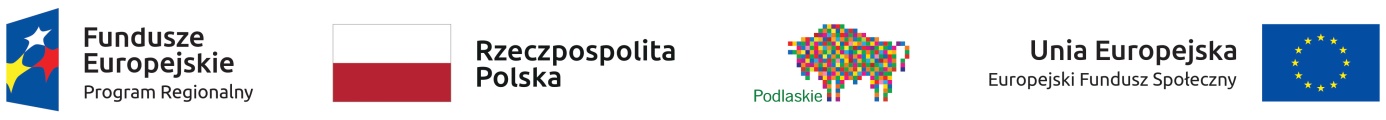 Czyżew 2019-09-11RG.271. 20 .2019ZAPROSZENIE DO SKŁADANIA OFERTdla zamówień o wartości nie przekraczającej wyrażonej w złotych równowartości kwoty 30 000 euroNiniejsza procedura prowadzona jest w oparciu o: Wytyczne w zakresie kwalifikowalności wydatków w ramach Europejskiego Funduszu Rozwoju Regionalnego, Europejskiego Funduszu Społecznego oraz Funduszu Spójności na lata 2014-2020. MR/H 2014-2020/23(3)07/2017 Ministerstwo Rozwoju, Umowa Partnerstwa 2014-2020 przy przestrzeganiu Komunikatu Wyjaśniającego Komisji, dotyczącego prawa wspólnotowego obowiązującego w dziedzinie udzielania zamówień, które nie są lub są jedynie częściowo objęte dyrektywami w sprawie zamówień publicznych (2006/C 179/02) i Wyroku Sądu z dnia 20 maja 2010 roku (Sprawa T-258/06)(Dziennik Urzędowy Unii Europejskiej C 179/32 PL 3.7.2010).Gmina Czyżewul. Mazowiecka 3418-220 CzyżewTel. +48 86 2760536, fax. 086 2755116e-mail: sekretariat@umczyzew.plzaprasza do składania ofert w postępowaniu o udzielenie zamówienia p.n. :Prowadzenie warsztatów/zajęć/konsultacji psychologicznych w Klubie Seniora w Czyżewie funkcjonującego w ramach Projektu „Wsparcie usług opiekuńczych dla osób niesamodzielnych oraz usług asystenckich dla osób z niepełnosprawnościami świadczonych w społeczności lokalnej”. Rodzaj zamówienia: usługaOkreślenie przedmiotu zamówienia:1. Przedmiotem zamówienia jest świadczenie usług psychologicznych przez psychologa w ramach projektu pod tytułem „Wsparcie usług opiekuńczych dla osób niesamodzielnych oraz usług asystenckich dla osób z niepełnosprawnościami świadczonych w społeczności lokalnej” realizowanego w Gminie Czyżew i współfinansowanego ze środków Unii Europejskiej w ilości 196 godzin.Przewiduje się że zajęcia/warsztaty/konsultacje będą prowadzone w systemie po 2 godz. tygodniowo, liczba osób objętych świadczeniem – 60. 
2. Szczegółowy opis przedmiotu zamówienia :
Zakres zamówienia obejmuje m.in:- przeprowadzenie wykładu/warsztatów nt. dolegliwości wieku podeszłego, najczęstszych zaburzeń psychicznych,- przeprowadzenie warsztatów nt. metod radzenia sobie ze słabym samopoczuciem psychicznym,- konsultacje kondycji psychicznej indywidualnych uczestników Klubu SenioraCelem usług psychologicznych jest podniesienie poziomu wiedzy na temat zdrowia psychicznego, wsparcie uczestników w zakresie radzenia/rozwiązania trudnych sytuacji życiowych i pojawiających się problemów, bieżących spraw życia codziennego, a także wzmacnianie aktywności i samodzielności życiowej, poprawa funkcjonowania w środowisku i rodzinie, zwiększenie poczucia własnej wartości, wzmacnianie własnych umiejętności, itp.3. Wykonawca jest zobowiązany do:przeprowadzenia zajęć/warsztatów w języku polskim z zachowaniem wysokich standardów jakościowych, w sposób zapewniający osiągnięcie zakładanych celów, w wymiarze czasowym wskazanym w opisie przedmiotu zamówienia.przeprowadzenia poradnictwa psychologicznego w zależności od potrzeb uczestników Klubu Senioraoznaczenia przygotowanych materiałów szkoleniowych znakiem Unii Europejskiej, znakiem Funduszy Europejskich, oficjalnym logo promocyjnym Województwa Podlaskiego oraz flagą Rzeczypospolitej Polskiej. Papier zawierający stosowne logotypy zostanie udostępniony Wykonawcy przez Zamawiającego w wersji elektronicznej;informowania uczestników Projektu i opinię publiczną o współfinansowaniu realizacji Projektu przez Unię Europejską w ramach Europejskiego Funduszu Społecznego oraz budżetu państwa;prowadzenia dokumentacji prowadzonych zajęć, na którą składają się np. dzienniki zajęć, listy obecności, zdjęcia z zajęć, zgodnie ze wzorami uzgodnionymi z Zamawiającym lub przekazanymi przez Zamawiającego;przechowywania dokumentacji prowadzonych zajęć w sposób zapewniający dostępność, poufność i bezpieczeństwo oraz systematycznego przekazywania dokumentacji tj. minimum raz w miesiącu; zgłaszania stwierdzonych nieprawidłowości;współpracy przy prowadzeniu monitoringu stopnia osiągnięcia wskaźników rezultatów i produktów;umożliwienia wglądu do dokumentów związanych z realizowanym Projektem, w tym dokumentów finansowych uprawnionym podmiotom w zakresie prawidłowości realizacji Projektu;udostępniania dokumentacji związanej z przedmiotem zamówienia podmiotom uprawnionym do przeprowadzania kontroli projektu.
4. Usługi będą świadczone na podstawie zawartej umowy. Wykonawca z tytułu wykonania niniejszej umowy otrzyma wynagrodzenie miesięczne w wysokości stanowiącej iloczyn stawki godzinowej i ilości godzin świadczenia usługi. 
5. Wykonanie usługi będzie udokumentowane w dzienniku zajęć oraz w przypadku warsztatów i zajęć grupowych podpisaną listą obecności.6. Wykonawca będący osobą fizyczną, nieprowadzącą działalności gospodarczej przekaże Zamawiającemu najpóźniej w dniu podpisania umowy informacje niezbędne do dokonania zgłoszenia Wykonawcy do ubezpieczenia;85000000-9 Usługi w zakresie zdrowia i opieki społecznej85121270-6 Usługi psychologiczneInformacje dodatkowe :Zamawiający nie dopuszcza składania ofert częściowych, wariantowych i nie będzie wybierał najkorzystniejszej oferty z zastosowaniem aukcji elektronicznej.Wymagany termin płatności min. 14 dni.Projekt pt. „Wspieramy rozwój usług opiekuńczych” jest współfinansowany ze środków Europejskiego Funduszu Społecznego zgodnie z umową nr UDA-RPPD.07.02.01-20-0039/18-00 z dnia 13 czerwca 2019r. 4. Zgodnie z art. 13 ust. 1 i 2 rozporządzenia Parlamentu Europejskiego i Rady (UE) 2016/679 z dnia 27 kwietnia 2016 r. w sprawie ochrony osób fizycznych w związku z przetwarzaniem danych osobowych i w sprawie swobodnego przepływu takich danych oraz uchylenia dyrektywy 95/46/WE (ogólne rozporządzenie o ochronie danych) (Dz. Urz. UE L 119 z 04.05.2016, str. 1), dalej „RODO”, Gmina Czyżew informuje, że: administratorem Pani/Pana danych osobowych jest Gmina Czyżew  ul. Mazowiecka 34, 18-220 Czyżew Tel /fax  + 48 86 2755036       inspektorem ochrony danych osobowych w Gminie Czyżew jest Marek Mazewski, kontakt:ido@umczyzew.pl , telefon 661 715 750;Pani/Pana dane osobowe przetwarzane będą na podstawie art. 6 ust. 1 lit. c RODO w celu związanym z postępowaniem o udzielenie zamówienia publicznego;odbiorcami Pani/Pana danych osobowych będą osoby lub podmioty, którym udostępniona zostanie dokumentacja postępowania”;  Pani/Pana dane osobowe będą przechowywane, zgodnie z art. 97 ust. 1 ustawy Pzp, przez okres 4 lat od dnia zakończenia postępowania o udzielenie zamówienia, a jeżeli czas trwania umowy przekracza 4 lata, okres przechowywania obejmuje cały czas trwania umowy;obowiązek podania przez Panią/Pana danych osobowych bezpośrednio Pani/Pana dotyczących jest wymogiem ustawowym określonym w przepisach ustawy Pzp, związanym z udziałem w postępowaniu o udzielenie zamówienia publicznego; konsekwencje niepodania określonych danych wynikają z ustawy Pzp;  w odniesieniu do Pani/Pana danych osobowych decyzje nie będą podejmowane w sposób zautomatyzowany, stosowanie do art. 22 RODO;posiada Pani/Pan:na podstawie art. 15 RODO prawo dostępu do danych osobowych Pani/Pana dotyczących;na podstawie art. 16 RODO prawo do sprostowania Pani/Pana danych osobowych ;na podstawie art. 18 RODO prawo żądania od administratora ograniczenia przetwarzania danych osobowych z zastrzeżeniem przypadków, o których mowa w art. 18 ust. 2 RODO ;  prawo do wniesienia skargi do Prezesa Urzędu Ochrony Danych Osobowych, gdy uzna Pani/Pan, że przetwarzanie danych osobowych Pani/Pana dotyczących narusza przepisy RODO;nie przysługuje Pani/Panu:w związku z art. 17 ust. 3 lit. b, d lub e RODO prawo do usunięcia danych osobowych;prawo do przenoszenia danych osobowych, o którym mowa w art. 20 RODO;na podstawie art. 21 RODO prawo sprzeciwu, wobec przetwarzania danych osobowych, gdyż podstawą prawną przetwarzania Pani/Pana danych osobowych jest art. 6 ust. 1 lit. c RODO.	Sposób uzyskania informacji dotyczących przedmiotu zamówienia:	Informacje dotyczące niniejszego postępowania można uzyskać pisząc na adres zamowienia@umczyzew.pl lub przesyłając zapytanie faksem na nr 86 2755116 Termin wykonania zamówienia:Termin realizacji zamówienia od dnia podpisania umowy do 31.12.2021rWarunki udziału w postępowaniu i opis sposobu dokonywania oceny spełniania tych warunków:	W przetargu mogą wziąć udział Wykonawcy, którzy:-  nie podlegają wykluczeniu;- spełniają warunki udziału w postępowaniu,Warunki udziału w postępowaniu dotyczą:-  kompetencji lub uprawnień do prowadzenia określonej działalności zawodowej, o ile wynika to z odrębnych przepisów;Osoba pełniąca usługi psychologiczne musi posiadać uprawnienia do wykonywania określonej działalności zgodnie z ustawą z dnia 8 czerwca 2001 r. o zawodzie psychologa i samorządzie zawodowym psychologów (Dz. U. z 2019r poz. 1026)-  sytuacji ekonomicznej lub finansowej;-  zdolności technicznej lub zawodowej – osoba pełniąca usługi psychologiczne powinna posiadać co najmniej 2 letnie doświadczenie w wykonywaniu zawodu psychologa. Najpóźniej w dniu podpisania umowy Wykonawca dostarczy Zamawiającemu dokumenty potwierdzające posiadanie kwalifikacji do prowadzenia usług psychologicznych oraz doświadczenie.Opis sposobu przygotowania ofertyJedyną formą złożenia oferty jest forma pisemna.Oferta powinna być sporządzona w języku polskim, winna być napisana na maszynie do pisania, komputerze albo też ręcznie długopisem lub nieścieralnym atramentem. Oferty nieczytelne nie będą rozpatrywane.Wykonawca poniesie wszystkie koszty związane z przygotowaniem i złożeniem oferty.Wszystkie wymagane dokumenty muszą być złożone w oryginale lub kserokopii potwierdzonej za zgodność z oryginałem przez wykonawcę (osobę upoważnioną).Oferta powinna być złożona na formularzu ofertowym stanowiącym załącznik nr 1 do niniejszego zaproszenia. Ofertę należy złożyć do dnia 18.09.2019 r.  do godz. 10.00:- w sekretariacie Urzędu Miejskiego w Czyżewie ul. Mazowiecka 34, pokój nr 1, lub- przesłać pocztą na adres: Gmina Czyżew, ul. Mazowiecka 34, 18-220 Czyżew, lub- przesłać wersję elektroniczną na adres zamowienia@umczyzew.pl Koperta winna zawierać zapis „Oferta na usługi psychologiczne w Klubie Seniora”. Jeśli oferta będzie przesłana pocztą elektroniczną tytuł wiadomości powinien nosić nazwę „Oferta na usługi psychologiczne w Klubie Seniora”.Opis sposobu wyboru oferty najkorzystniejszej – kryteria oceny ofert:Przy wyborze najkorzystniejszej oferty zamawiający będzie się kierował następującymi kryteriami i ich wagami oraz w następujący sposób będzie oceniać spełnianie kryteriów:1) kryterium: Cena całości zamówienia – 50%Sposób oceny oferty w kryterium: Cena minimalna, zaproponowana w ofertach brutto x 100 x 50 %Cena oferty badanej bruttoOferta z najniższą ceną otrzyma maksymalną ilość punktów w kryterium, tj. 50.Pozostałe oferty otrzymają od 1-50 pkt. odpowiednio proporcjonalnie do pozycji oferty w ramach badanego kryterium.UWAGA: Zamawiający zamierza przeznaczyć na sfinansowanie zamówienia kwotę w wysokości nie większej niż 110,00 zł za godzinę tj. 21.560,00 zł za całość zamówienia. Zaproponowanie w ofercie kwoty wyższej spowoduje odrzucenie oferty.2) kryterium: doświadczenie zawodowe personelu prowadzącego zajęcia/ warsztaty – 50 % ilość punktów = (doświadczenie zawodowe w badanej ofercie w miesiącach / najdłuższe doświadczenie zawodowe zaproponowane w ofertach w miesiącach) x 100 x 50%Oferta z największym doświadczeniem zawodowym (tj. 60 miesięcy i więcej) otrzyma maksymalną ilość punktów w kryterium, tj. 50Pozostałe oferty otrzymają od 1-50 pkt., odpowiednio proporcjonalnie do pozycji oferty w ramach badanego kryterium.  Uwaga! Zamawiający zastrzega obowiązek osobistego wykonania przez wykonawcę zamówieniaWybrana zostanie oferta, która otrzyma najwyższą sumę punktów z każdego kryterium.W toku badania i oceny ofert Zamawiający może żądać od wykonawców  wyjaśnień dotyczących treści złożonych ofertTermin związania ofertą wynosi  30 dniInformacja o wyborze najkorzystniejszej oferty:Informacja o wyborze najkorzystniejszej oferty zostanie przekazana oferentom na ich wniosek (pisemnie, telefonicznie lub w formie elektronicznej).Informacja o terminie i miejscu podpisania umowy:Informacja o terminie i miejscu podpisania umowy zostanie przekazana wykonawcy, którego ofertę wybrano. Wzór umowy stanowi załącznik nr 2.Zamawiającemu przysługuje  prawo do unieważnienia postępowania .Pouczenie o środkach ochrony prawnej przysługujących wykonawcy w toku postępowania o udzielenie zamówienia. W okresie trwania niniejszej procedury, tzn. od przekazania niniejszego zaproszenia do upływu terminu związania ofertą wykonawcom przysługuje w każdym czasie uprawnienie dotyczące poinformowania  zamawiającego o niezgodnej czynności podjętej przez niego lub zaniechaniu czynności, którą powinien wykonać . W takiej informacji wykonawca powinien podać który artykuł ustawy Pzp lub innego aktu prawnego został naruszony, w szczególności  Komunikatu Wyjaśniającego Komisji, dotyczącego prawa wspólnotowego obowiązującego w dziedzinie udzielania zamówień, które nie są lub są jedynie częściowo objęte dyrektywami w sprawie zamówień publicznych (2006/C 179/02). W przypadku uznania zasadności przekazanej informacji zamawiający powtarza czynność albo dokonuje czynności zaniechanej, informując o tym wykonawców.Zamawiający proceduje w sposób przejrzysty, obiektywny i niedyskryminujący.Czyżew , dnia   11.09.2019 r.								……………………………………Załącznik nr 1FORMULARZ  OFERTOWY  WYKONAWCYDane dotyczące wykonawcyNazwa  …………………………………………………………………………………….Siedziba ……………………………………………………………………………………Nr telefonu/faks ………………………………… e-mail. ……………………………….Nr NIP ……………………………………………………………………………………..Nr REGON ………………………………………………………………………………..Dane dotyczące zamawiającegoGmina Czyżew ul. Mazowiecka 3418 – 220 CzyżewZobowiązania  wykonawcyZobowiązuję się do osobistego wykonania przedmiotu zamówienia : Prowadzenie warsztatów/zajęć/konsultacji psychologicznych w Klubie Seniora w Czyżewie funkcjonującego w ramach Projektu „Wsparcie usług opiekuńczych dla osób niesamodzielnych oraz usług asystenckich dla osób z niepełnosprawnościami świadczonych w społeczności lokalnej”.cena za 1 godzinę usługi ……………………. zł netto, podatek VAT  …% ……… zł tj. ……………… zł bruttoŁączna wartość zamówienia brutto (za 196 godzin): ……………………………………złdoświadczenie zawodowe .……………. miesięcyOświadczam, że : Spełniam  warunki udziału w niniejszym postępowaniu dotyczące:-  kompetencji lub uprawnień do prowadzenia określonej działalności zawodowej, o ile wynika to z odrębnych przepisów;-  sytuacji ekonomicznej lub finansowej;-  zdolności technicznej lub zawodowej. w/w kwota obejmuje również wszelkie należności publicznoprawne (składki na ubezpieczenia społeczne, zaliczki na podatek dochodowy, względnie inne obowiązkowe należności przewidziane przepisami powszechnie obowiązującymi). W przypadku Wykonawcy będącego podmiotem gospodarczym, odpowiedzialnym za rozliczenie i odprowadzenie należności publicznoprawnych jest Wykonawca,cena obejmuje wszystkie koszty związane z prawidłową realizacją zamówienia (z uwzględnieniem postanowień zawartych w zaproszeniu do składania ofert),zapoznałem się z treścią zaproszenia do składania ofert dla niniejszego zamówienia i nie wnoszę do niego zastrzeżeń oraz zdobyłem konieczne informacje do właściwego przygotowania oferty, akceptuję wskazany w zaproszeniu do składania ofert okres związania ofertą,Akceptuję bez zastrzeżeń wzór umowy i w razie wybrania mojej oferty zobowiązuję się do jej podpisania, w miejscu i terminie wskazanym przez Zamawiającego,Upoważnionym przedstawicielem do uczestnictwa w postępowaniu, do podpisywania oferty oraz innych dokumentów związanych z postępowaniem i podejmowania decyzji        w imieniu firmy jest: ………………………...........................................................................Oświadczam, że wypełniłem obowiązki informacyjne przewidziane w art. 13 lub art. 14 RODO1) wobec osób fizycznych, od których dane osobowe bezpośrednio lub pośrednio pozyskałem w celu ubiegania się o udzielenie zamówienia publicznego w niniejszym postępowaniu.* (1) rozporządzenie Parlamentu Europejskiego i Rady (UE) 2016/679 z dnia 27 kwietnia 2016 r. w sprawie ochrony osób fizycznych w związku z przetwarzaniem danych osobowych i w sprawie swobodnego przepływu takich danych oraz uchylenia dyrektywy 95/46/WE (ogólne rozporządzenie o ochronie danych) (Dz. Urz. UE L 119 z 04.05.2016, str. * W przypadku gdy wykonawca nie przekazuje danych osobowych innych niż bezpośrednio jego dotyczących lub zachodzi wyłączenie stosowania obowiązku informacyjnego, stosownie do art. 13 ust. 4 lub art. 14 ust. 5 RODO treści oświadczenia wykonawca nie składa (usunięcie treści oświadczenia np. przez jego wykreślenie).Termin  płatności : ………. dniZobowiązuję się wykonać zamówienie do …………………………….Inne : …………………………………………………………………Wraz z ofertą składamy następujące oświadczenia i dokumenty :………………………………………………………………………………………………………………………………………………………………………………………….……………………………………………………………………………………………Zastrzeżenie wykonawcyNiżej wymienione dokumenty składające się na ofertę nie mogą być ogólnie udostępnione :………………………………………………………………………………………………..						      ----------------------------------------------------- 								    ( imię i nazwisko )					              Podpis uprawnionego przedstawiciela wykonawcyZałącznik nr 2Umowa Nr … Wzórzawarta w dniu ……………………. r.  pomiędzy Gminą Czyżew ul. Mazowiecka 34, 18-220 Czyżew reprezentowaną przez:Annę Bogucką – Burmistrza Czyżewa,przy kontrasygnacie Renaty Dmochowskiej - Zaremba – Skarbnika Gminy Czyżewna rzecz Urzędu Miejskiego w Czyżewie zwaną w dalszej treści „Zamawiającym”a …………………………. NIP ……………………zwanym dalej „Wykonawcą”W rezultacie wyboru Wykonawcy wyłonionego w postępowaniu prowadzonym zgodnie z art. 4 pkt 8 ustawy z dnia 29 stycznia 2004 r. Prawo zamówień publicznych (t.j. Dz. U. z 2018 r.,  poz. 1986, ze zm.) oraz z Wytycznymi w zakresie kwalifikowalności wydatków w ramach Europejskiego Funduszu Rozwoju Regionalnego, Europejskiego Funduszu Społecznego oraz Funduszu Spójności na lata 2014-2020. MR/H 2014-2020/23(3)07/2017 Ministerstwo Rozwoju, Umowa Partnerstwa 2014-2020 przy przestrzeganiu Komunikatu Wyjaśniającego Komisji, dotyczącego prawa wspólnotowego obowiązującego w dziedzinie udzielania zamówień, które nie są lub są jedynie częściowo objęte dyrektywami w sprawie zamówień publicznych (2006/C 179/02) i Wyroku Sądu z dnia 20 maja 2010 roku (Sprawa T-258/06) (Dziennik Urzędowy Unii Europejskiej C 179/32 PL 3.7.2010)zostaje zawarta umowa o następującej treści. § 11. Zamawiający zamawia a Wykonawca zobowiązuje się do wykonania usług psychologicznych przez psychologa w Klubie Seniora w Czyżewie w ramach projektu pod tytułem „Wsparcie usług opiekuńczych dla osób niesamodzielnych oraz usług asystenckich dla osób z niepełnosprawnościami świadczonych w społeczności lokalnej” realizowanego w Gminie Czyżew i współfinansowanego ze środków Unii Europejskiej w ilości 196 godzin.Przewiduje się że zajęcia/warsztaty/konsultacje będą prowadzone w systemie po 2 godz. tygodniowo, liczba osób objętych świadczeniem – 60. 
2. Zakres zamówienia obejmuje usługi psychologiczne polegające m.in. na:- przeprowadzeniu wykładu/warsztatów nt. dolegliwości wieku podeszłego, najczęstszych zaburzeń psychicznych,- przeprowadzeniu warsztatów nt. metod radzenia sobie ze słabym samopoczuciem psychicznym,- prowadzeniu konsultacji kondycji psychicznej indywidualnych uczestników Klubu Seniora3. Wykonawca jest zobowiązany do:przeprowadzenia zajęć/warsztatów w języku polskim z zachowaniem wysokich standardów jakościowych, zgodnie ze wskazaniami aktualnej wiedzy psychologicznej, dostępnymi mu metodami i środkami diagnozowania i oddziaływania, zgodnie z zasadami etyki zawodowej oraz z należytą starannością, w sposób zapewniający osiągnięcie zakładanych celów, w wymiarze czasowym wskazanym w umowie,przeprowadzenia poradnictwa psychologicznego w zależności od potrzeb uczestników Klubu Seniora,oznaczenia przygotowanych materiałów szkoleniowych znakiem Unii Europejskiej, znakiem Funduszy Europejskich, oficjalnym logo promocyjnym Województwa Podlaskiego oraz flagą Rzeczypospolitej Polskiej. Papier zawierający stosowne logotypy zostanie udostępniony Wykonawcy przez Zamawiającego w wersji elektronicznej;informowania uczestników Projektu i opinię publiczną o współfinansowaniu realizacji Projektu przez Unię Europejską w ramach Europejskiego Funduszu Społecznego oraz budżetu państwa;prowadzenia dokumentacji prowadzonych zajęć, na którą składają się np. dzienniki zajęć, listy obecności, zdjęcia z zajęć, zgodnie ze wzorami uzgodnionymi z Zamawiającym lub przekazanymi przez Zamawiającego;przechowywania dokumentacji prowadzonych zajęć w sposób zapewniający dostępność, poufność i bezpieczeństwo oraz systematycznego przekazywania dokumentacji; zgłaszania stwierdzonych nieprawidłowości;współpracy przy prowadzeniu monitoringu stopnia osiągnięcia wskaźników rezultatów i produktów;umożliwienia wglądu do dokumentów związanych z realizowanym Projektem, w tym dokumentów finansowych uprawnionym podmiotom w zakresie prawidłowości realizacji Projektu;udostępniania dokumentacji związanej z przedmiotem zamówienia podmiotom uprawnionym do przeprowadzania kontroli projektu.przestrzegania ustawy o ochronie danych osobowych dotyczących uczestników projektu.
§ 2Strony ustalają, że usługi psychologiczne będą udzielane w budynku Świetlicy Miejskiej        w Czyżewie przy ul. Strażackiej 6, w dniach i godzinach ustalonych wspólnie przez strony.Umowa będzie wykonywana w okresie od dnia podpisania umowy do 31 grudnia 2021r      w ilości 196 godzin łącznie.§ 3Wykonawca z tytułu wykonania niniejszej umowy otrzyma wynagrodzenie miesięczne      w wysokości stanowiącej iloczyn stawki godzinowej w wysokości …… zł brutto za            1 godzinę świadczenia usługi i ilości godzin świadczenia usługi. Z tytułu należytego           i terminowego wykonania umowy Zamawiający zobowiązuje się zapłacić Wykonawcy wynagrodzenie w maksymalnej kwocie ………………. zł brutto , słownie: ………. W przypadku gdy Wykonawca nie prowadzi działalności gospodarczej Zamawiający jako płatnik potrąci z wypłacanego wynagrodzenia obowiązkowe składki na ubezpieczenie społeczne i zdrowotne (zgodnie ze złożonym przez Wykonawcę oświadczeniem) oraz podatek od osób fizycznych. Wynagrodzenie będzie płatne w terminie ……. dni od dnia dostarczenia prawidłowo wystawionego rachunku/faktury, a stosowny rachunek/faktura prawidłowo wystawione powinny być złożone do 5 dnia każdego miesiąca kalendarzowego następującego po wykonaniu usługi. Do rachunku/faktury obligatoryjnie dołącza się dokumenty potwierdzające udzielanie świadczeń (dziennik zajęć i listy obecności), pod rygorem wstrzymania zapłaty do czasu ich dołączenia, co oznacza iż za ten czas Wykonawcy nie należą się ustawowe odsetki za opóźnienie. Wynagrodzenie będzie płatne przelewem na wskazany przez Wykonawcę rachunek bankowy. Za datę zapłaty przyjmuje się obciążenie rachunku Zamawiającego.Faktury/rachunki powinny być wystawiane z zachowaniem następujących przepisów:NABYWCA: Gmina Czyżewul. Mazowiecka 3418-220 CzyżewNIP 722-159-05-41ODBIORCA: Urząd Miejski w Czyżewieul. Mazowiecka 3418-220 Czyżew7. Wykonawca będący osobą fizyczną wystawia rachunki na formularzu dostarczonym przez Zamawiającego.§ 4Wykonawca oświadcza, że usługi psychologiczne będzie świadczyć osobiście z zastrzeżeniem ust. 2, 3. Do dnia podpisania umowy Wykonawca dostarczy Zamawiającemu dokumenty potwierdzające kwalifikacje do prowadzenia usług psychologicznych oraz doświadczenie.O przejściowej niemożności świadczenia usług objętych umową Wykonawca zobowiązany jest poinformować Zamawiającego co najmniej z 7 dniowym wyprzedzeniem. Nie dotyczy to sytuacji nadzwyczajnych, kiedy dotrzymanie powyższego terminu jest niemożliwe z przyczyn niezależnych od Wykonawcy. W takim wypadku o niemożności udzielania świadczeń Wykonawca zobowiązany jest poinformować Zamawiającego niezwłocznie. W sytuacjach, o których mowa w ust. 2 Wykonawca zobowiązany jest powierzyć wykonywanie oznaczonej części usług będących przedmiotem niniejszej umowy, w szczególności w razie przerwy w udzielaniu usług, innemu wykonawcy, za pisemną zgodą Zamawiającego. Osoba, której Wykonawca powierzył wykonanie umowy musi legitymować się stosownymi uprawnieniami i doświadczeniem wymaganymi przy udzielaniu świadczeń będących przedmiotem nin. umowy, nie niższymi niż zawarte w zapytaniu ofertowym. Wykonawca odpowiada za działania wykonawcy, któremu powierzył czasowe udzielanie usług jak za własne.§ 5Wykonawca oświadcza, że posiada aktualne ubezpieczenie w zakresie odpowiedzialności cywilnej z tytułu wykonywania zawodu i zobowiązuje się do utrzymania tego ubezpieczenia przez cały okres obowiązywania umowy. § 61. Strony ustalają odpowiedzialność za niewykonanie bądź nienależyte wykonanie niniejszej umowy przez zapłatę kar umownych w wysokościach i w przypadkach określonych poniżej: a) z powodu nieprzybycia w celu realizacji usługi bez uzasadnienia (dotyczy także nie zapewnienia w tym czasie osoby innego wykonawcy) – w wysokości 100zł; b) w przypadku stwierdzenia, że dokumentacja terapeutyczna jest prowadzona przez Wykonawcę nierzetelnie i nie usunięcie nieprawidłowości mimo wezwania – 500 zł, za każde takie zdarzenie, c) odstąpienia od umowy przez Zamawiającego z powodu okoliczności za które odpowiada Wykonawca lub gdy Wykonawca odstąpi od umowy w całości lub części z własnej winy lub woli – w wysokości 20% wynagrodzenia Wykonawcy za okres pozostały do końca trwania umowy obliczony jako iloczyn godzin pozostałych do świadczenia usługi i wartość jednostkowej 1 godziny usługi. 2. Wykonawca zapłaci kary umowne na wezwanie Zamawiającego i w terminie przez niego określonym. 3. Zamawiający zastrzega sobie prawo do dochodzenia na zasadach ogólnych odszkodowania przewyższającego wysokość zastrzeżonych kar umownych. 4. Kara umowna nie będzie naliczana jeżeli nieobecność spowodowana została chorobą (wskazane jest udokumentowanie zaświadczeniem lekarskim) albo została uzgodniona z Zamawiającym. Kara umowna nie będzie także naliczana jeżeli Wykonawca zapewnił zastępcę na czas swojej nieobecności. § 71. Zamawiającemu przysługuje prawo wypowiedzenia umowy z zachowaniem 2 tygodniowego okresu wypowiedzenia: a) w razie zaprzestania wykonywania Projektu przez Zamawiającego, b) gdy Wykonawca nie wykonał umowy w 2 umówionych terminach lub wykonuje obowiązki umowne niezgodnie z umową. 2. Wypowiedzenie winno być dokonane na piśmie z podaniem jego przyczyny.3. Zamawiający zastrzega sobie prawo natychmiastowego odstąpienia od umowy w sytuacji niezależnej od Zamawiającego, niemożliwej do przewidzenia na etapie postępowania lub realizacji umowy.§ 8Zmiany w umowie1. Zamawiający przewiduje możliwość zmiany osoby świadczącej usługę wskazanej w ofercie Wykonawcy:1) na etapie realizacji zamówienia zmiana osoby wskazanej w ofercie Wykonawcy, stanowiącej załącznik do umowy, jest dopuszczalna tylko w wyjątkowych wypadkach losowych, na okres zdarzenia losowego np. choroby.2) zmiana osoby prowadzącej zajęcia/warsztaty/konsultacje wskazanej w ofercie Wykonawcy wymaga spełnienia łącznie następujących warunków:- Wykonawca wystąpi z wnioskiem do Zamawiającego opisując zdarzenie losowe, o którym mowa w ppkt 1,- Wykonawca wskaże nową osobę prowadzącą zajęcia/warsztaty/konsultacje, która musi posiadać doświadczenie zawodowe nie mniejsze niż minimalne wymagane w zaproszeniu do składania ofert oraz przedstawi dokumenty potwierdzające jej kwalifikacje i doświadczenie;- Zamawiający udzieli Wykonawcy pisemnej zgody na zmianę prowadzącego zajęcia.2. Zamawiający przewiduje możliwość zmiany terminu realizacji przedmiotu zamówienia oraz zmiany ilości godzin w uzasadnionych przypadkach oraz za zgodą Instytucji Zarządzającej tj. UMWP w Białymstoku.3. Zamawiający przewiduje możliwość zmiany ilości uczestników z powodów niezależnych od Zamawiającego, w szczególności rezygnacja z udziału w projekcie, choroby uczestnika – za zgodą Instytucji Zarządzającej.4. Zmiana postanowień zawartej umowy w stosunku do treści oferty, na podstawie której dokonano wyboru Wykonawcy dopuszczalna jest jedynie w przypadku gdy konieczność wprowadzenia takich zmian wynika z okoliczności, których nie można było przewidzieć w momencie zawarcia umowy lub zmiany te są korzystne dla Zamawiającego. 5. Wszelkie zmiany umowy wymagają formy pisemnej pod rygorem nieważności.§ 9Ewentualne spory wynikłe z nin. umowy rozstrzygać będą właściwe rzeczowo sądy powszechne właściwe ze względu na siedzibę Zamawiającego. § 10Umowę sporządzono w trzech jednobrzmiących egzemplarzach: dwa egzemplarze dla Zamawiającego, jeden dla Wykonawcy. Wykonawca 							Zamawiający: